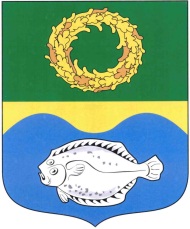 ОКРУЖНОЙ СОВЕТ ДЕПУТАТОВМУНИЦИПАЛЬНОГО ОБРАЗОВАНИЯ«ЗЕЛЕНОГРАДСКИЙ МУНИЦИПАЛЬНЫЙ ОКРУГКАЛИНИНГРАДСКОЙ ОБЛАСТИ»РЕШЕНИЕот 20 апреля 2022 г.                                                                 № 180Зеленоградск             О внесении изменений в решение окружного Совета депутатов Зеленоградского городского округа от 21.12.2020 № 45 «Об установлении на территории муниципального образования «Зеленоградский городской округ» Калининградской области налога на имущество физических лиц»     	Рассмотрев протест прокурора Зеленоградского района от 28.02.2022     № 7/10-2022 на решение окружного Совета депутатов муниципального образования «Зеленоградский городской округ» от 21.12.2020 № 45 «Об установлении на территории муниципального образования «Зеленоградский городской округ» Калининградской области налога на имущество физических лиц», в  соответствии с главой 32 части 2 Налогового кодекса Российской Федерации, Федеральным законом от 06.10.2003 № 131-ФЗ «Об общих принципах организации местного самоуправления в Российской Федерации», Законом Калининградской области от 27.12.2019 № 378 «О регулировании отдельных вопросов, связанных с наделением статусом муниципального округа отдельных городских округов Калининградской области», Уставом Зеленоградского муниципального округа окружной Совет депутатов Зеленоградского муниципального округа РЕШИЛ:Протест прокурора Зеленоградского района от 28.02.2022 № 7/10-2022 на решение окружного Совета депутатов муниципального образования «Зеленоградский городской округ» от 21.12.2020 № 45 «Об установлении на территории муниципального образования «Зеленоградский городской округ» Калининградской области налога на имущество физических лиц» удовлетворить.Внести в решение окружного Совета депутатов Зеленоградского городского округа от 21.12.2020 № 45 «Об установлении на территории муниципального образования «Зеленоградский городской округ» Калининградской области налога на имущество физических лиц» следующие изменения:в наименовании слова ««Зеленоградский городской округ» Калининградской области» заменить словами ««Зеленоградский муниципальный округ Калининградской области»;в пункте 1 слова ««Зеленоградский городской округ» Калининградской области» заменить словами ««Зеленоградский муниципальный округ Калининградской области»;пункт 2 исключить.Опубликовать решение в газете «Волна» и разместить на официальном сайте органов местного самоуправления Зеленоградского муниципального округа.Решение вступает в силу после его официального опубликования.Глава Зеленоградского муниципального округа         			          С.В. Кулаков